ANEXO 2. Formulário Anteprojeto de Dissertação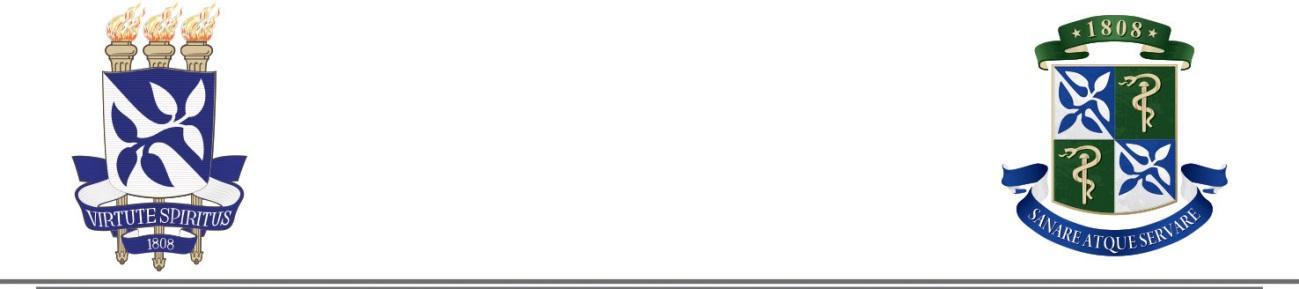 Identificação(CPF)1. Título do Anteprojeto 1. Título do Anteprojeto 1. Título do Anteprojeto 1. Título do Anteprojeto 2. Indique a Linha de Pesquisa de inserção do Anteprojeto de Dissertação (Linha de pesquisa que a que seu projeto potencialmente poderá estar vinculado - ver linhas de pesquisa na página do Programa: https://sat.ufba.br/pt-br/linha-de-pesquisa-0 e no Currículo Lattes do corpo docente do Programa, também disponível na página deste).2. Indique a Linha de Pesquisa de inserção do Anteprojeto de Dissertação (Linha de pesquisa que a que seu projeto potencialmente poderá estar vinculado - ver linhas de pesquisa na página do Programa: https://sat.ufba.br/pt-br/linha-de-pesquisa-0 e no Currículo Lattes do corpo docente do Programa, também disponível na página deste).2. Indique a Linha de Pesquisa de inserção do Anteprojeto de Dissertação (Linha de pesquisa que a que seu projeto potencialmente poderá estar vinculado - ver linhas de pesquisa na página do Programa: https://sat.ufba.br/pt-br/linha-de-pesquisa-0 e no Currículo Lattes do corpo docente do Programa, também disponível na página deste).2. Indique a Linha de Pesquisa de inserção do Anteprojeto de Dissertação (Linha de pesquisa que a que seu projeto potencialmente poderá estar vinculado - ver linhas de pesquisa na página do Programa: https://sat.ufba.br/pt-br/linha-de-pesquisa-0 e no Currículo Lattes do corpo docente do Programa, também disponível na página deste).Linha de Pesquisa:Linha de Pesquisa:Linha de Pesquisa:Linha de Pesquisa:3. Indique três (3) potenciais orientadores de pesquisa do PPGSAT para o Anteprojeto de Dissertação (indique, entre os professores credenciados para orientar no Mestrado [ver lista de orientadores na página do Programa, https://sat.ufba.br/pt-br/corpo-docente], aqueles que você considera que possuem um perfil mais interessante para atuar como orientador de seu projeto. O orientador de cada estudante de Mestrado será indicado pelo Colegiado de Curso após o resultado do exame de ingresso, compatibilizando os temas e linhas dos projetos, além das sugestões aqui apresentadas.)3. Indique três (3) potenciais orientadores de pesquisa do PPGSAT para o Anteprojeto de Dissertação (indique, entre os professores credenciados para orientar no Mestrado [ver lista de orientadores na página do Programa, https://sat.ufba.br/pt-br/corpo-docente], aqueles que você considera que possuem um perfil mais interessante para atuar como orientador de seu projeto. O orientador de cada estudante de Mestrado será indicado pelo Colegiado de Curso após o resultado do exame de ingresso, compatibilizando os temas e linhas dos projetos, além das sugestões aqui apresentadas.)3. Indique três (3) potenciais orientadores de pesquisa do PPGSAT para o Anteprojeto de Dissertação (indique, entre os professores credenciados para orientar no Mestrado [ver lista de orientadores na página do Programa, https://sat.ufba.br/pt-br/corpo-docente], aqueles que você considera que possuem um perfil mais interessante para atuar como orientador de seu projeto. O orientador de cada estudante de Mestrado será indicado pelo Colegiado de Curso após o resultado do exame de ingresso, compatibilizando os temas e linhas dos projetos, além das sugestões aqui apresentadas.)3. Indique três (3) potenciais orientadores de pesquisa do PPGSAT para o Anteprojeto de Dissertação (indique, entre os professores credenciados para orientar no Mestrado [ver lista de orientadores na página do Programa, https://sat.ufba.br/pt-br/corpo-docente], aqueles que você considera que possuem um perfil mais interessante para atuar como orientador de seu projeto. O orientador de cada estudante de Mestrado será indicado pelo Colegiado de Curso após o resultado do exame de ingresso, compatibilizando os temas e linhas dos projetos, além das sugestões aqui apresentadas.)1.2.3.1.2.3.1.2.3.1.2.3.4. Discorra sobre a aderência/afinidade do Anteprojeto com a Linha de Pesquisa da potencial orientação do PPGSAT 4. Discorra sobre a aderência/afinidade do Anteprojeto com a Linha de Pesquisa da potencial orientação do PPGSAT 4. Discorra sobre a aderência/afinidade do Anteprojeto com a Linha de Pesquisa da potencial orientação do PPGSAT 4. Discorra sobre a aderência/afinidade do Anteprojeto com a Linha de Pesquisa da potencial orientação do PPGSAT (máximo 300 palavras)(máximo 300 palavras)(máximo 300 palavras)(máximo 300 palavras)5. Introdução (contextualização do tema, delimitação do problema a ser investigado, questão de investigação, justificativa) 5. Introdução (contextualização do tema, delimitação do problema a ser investigado, questão de investigação, justificativa) 5. Introdução (contextualização do tema, delimitação do problema a ser investigado, questão de investigação, justificativa) 5. Introdução (contextualização do tema, delimitação do problema a ser investigado, questão de investigação, justificativa)   (máximo 500 palavras)  (máximo 500 palavras)  (máximo 500 palavras)  (máximo 500 palavras)6. Objetivos (geral e específicos, se houver)6. Objetivos (geral e específicos, se houver)6. Objetivos (geral e específicos, se houver)6. Objetivos (geral e específicos, se houver)(máximo 100 palavras)(máximo 100 palavras)(máximo 100 palavras)(máximo 100 palavras)7. Métodos (desenho ou estratégia da investigação, população do estudo/amostra, técnica e procedimento de coleta de dados, análise de dados, aspectos éticos)7. Métodos (desenho ou estratégia da investigação, população do estudo/amostra, técnica e procedimento de coleta de dados, análise de dados, aspectos éticos)7. Métodos (desenho ou estratégia da investigação, população do estudo/amostra, técnica e procedimento de coleta de dados, análise de dados, aspectos éticos)7. Métodos (desenho ou estratégia da investigação, população do estudo/amostra, técnica e procedimento de coleta de dados, análise de dados, aspectos éticos)(máximo 500 palavras)(máximo 500 palavras)(máximo 500 palavras)(máximo 500 palavras)8. Viabilidade (recursos humanos e materiais, financiamento, tempo disponível para realizar o trabalho, finalização do trabalho no prazo estipulado pelo Programa de Pós-Graduação)8. Viabilidade (recursos humanos e materiais, financiamento, tempo disponível para realizar o trabalho, finalização do trabalho no prazo estipulado pelo Programa de Pós-Graduação)8. Viabilidade (recursos humanos e materiais, financiamento, tempo disponível para realizar o trabalho, finalização do trabalho no prazo estipulado pelo Programa de Pós-Graduação)8. Viabilidade (recursos humanos e materiais, financiamento, tempo disponível para realizar o trabalho, finalização do trabalho no prazo estipulado pelo Programa de Pós-Graduação)(máximo 300 palavras)(máximo 300 palavras)(máximo 300 palavras)(máximo 300 palavras)9. Impactos potenciais (avanço do estado da arte na área do conhecimento, inovação de produto, processos ou políticas públicas, transformações potenciais nas condições de saúde da população, serviços e políticas públicas)9. Impactos potenciais (avanço do estado da arte na área do conhecimento, inovação de produto, processos ou políticas públicas, transformações potenciais nas condições de saúde da população, serviços e políticas públicas)9. Impactos potenciais (avanço do estado da arte na área do conhecimento, inovação de produto, processos ou políticas públicas, transformações potenciais nas condições de saúde da população, serviços e políticas públicas)9. Impactos potenciais (avanço do estado da arte na área do conhecimento, inovação de produto, processos ou políticas públicas, transformações potenciais nas condições de saúde da população, serviços e políticas públicas)(máximo 300 palavras)(máximo 300 palavras)(máximo 300 palavras)(máximo 300 palavras)10. Referências (ABNT 6023)10. Referências (ABNT 6023)10. Referências (ABNT 6023)10. Referências (ABNT 6023)(máximo 10)(máximo 10)(máximo 10)(máximo 10)